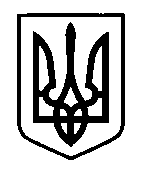 УКРАЇНАПрилуцька міська радаЧернігівська областьУправління освіти Про звільнення учнів від навчальних занять      Відповідно до подання директора Прилуцької дитячої музичної школи ім. Л.М. Ревуцького від 13 квітня 2016 року №58, у зв’язку з участю учнів  ЗНЗ у обласному конкурсі дитячих духових оркестрів у м. Чернігові,  НАКАЗУЮ:Звільнити від навчальних занять 06 травня    2016 року наступних учнів ЗНЗ:Гімназія № 1Дмитришина Олега – учня 8 класуЧудо Віктора- учня 9 класуЗОШ І – ІІІ ст. № 2Прокуру Іллю – учня 6 класуПрокуру Івана – учня 8 класуБуцолу Антона – учня 7 класуРозізнаного Андрія – учня 10 класуШевченка Богдана – учня 10 класуЗОШ І – ІІІ ст. № 3Пінаєва Андрія – учня 8 класуШашія Віталія – учня 8 класуГімназія № 5Скобєлєву Софію – ученицю 6 класуКривохижу Єгора – учня 6 класуСадового Андрія – учня 8 класуЗОШ І – ІІІ ст. № 6Кривегу Сергія – учня 3 класуСибіра Дмитра – учня 8 класуЩербину Павла – учня 9 класуЗОШ І – ІІІ ст. № 7Сутченко Тетяну – ученицю 5 класуШикунова Анатолія – учня 6 класуТригуба Романа – учня 7 класуКравченка Юрія – учня 7 класуГрубова Владислава – учня 8 класуАлєксєєва Тараса – учня 9 класуКозела Владислава – учня 9 класаЗОШ І – ІІІ ст. № 9Захарова Сергія – учня 4 класуГорбеля Артема – учня 10 класуЦимбаленка Романа – учня 10 класуЗОШ І – ІІІ ст. № 10Коваленко Ангеліну – ученицю 6 класуЗОШ І – ІІІ ст. № 12Зозулю Миколу – учня 7 класуЦапка Владислава – учня 7 класуКабанця Олександра – учня 8 класуЧепурного Сергія – учня 11 класуЗОШ І - ІІІ ст. № 14Назаренка Владислава – учня 6 класуДиректорам ЗНЗ  видати відповідні накази по закладах освіти.Контроль за виконанням наказу покласти на головного спеціаліста управління освіти Колошко О.П.Начальник управління освіти							С.М.ВОВК27 квітня  2016 р.НАКАЗм. Прилуки№164